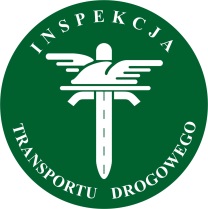 Załącznik nr 6 						           Wrocław, dnia .................. r.Protokół zdawczo – odbiorczy składnika majątku ruchomegosporządzony na okoliczność nieodpłatnego przekazania samochodu, na podstawie Rozporządzenia Rady Ministrów z dnia 6 kwietnia 2017 r. w sprawie szczegółowego sposobu gospodarowania (Dz.U. z 2017r., poz.729)Protokół zdawczo – odbiorczy składnika majątku ruchomegosporządzony na okoliczność nieodpłatnego przekazania samochodu, na podstawie Rozporządzenia Rady Ministrów z dnia 6 kwietnia 2017 r. w sprawie szczegółowego sposobu gospodarowania (Dz.U. z 2017r., poz.729)Protokół zdawczo – odbiorczy składnika majątku ruchomegosporządzony na okoliczność nieodpłatnego przekazania samochodu, na podstawie Rozporządzenia Rady Ministrów z dnia 6 kwietnia 2017 r. w sprawie szczegółowego sposobu gospodarowania (Dz.U. z 2017r., poz.729)Protokół zdawczo – odbiorczy składnika majątku ruchomegosporządzony na okoliczność nieodpłatnego przekazania samochodu, na podstawie Rozporządzenia Rady Ministrów z dnia 6 kwietnia 2017 r. w sprawie szczegółowego sposobu gospodarowania (Dz.U. z 2017r., poz.729)Protokół zdawczo – odbiorczy składnika majątku ruchomegosporządzony na okoliczność nieodpłatnego przekazania samochodu, na podstawie Rozporządzenia Rady Ministrów z dnia 6 kwietnia 2017 r. w sprawie szczegółowego sposobu gospodarowania (Dz.U. z 2017r., poz.729)Protokół zdawczo – odbiorczy składnika majątku ruchomegosporządzony na okoliczność nieodpłatnego przekazania samochodu, na podstawie Rozporządzenia Rady Ministrów z dnia 6 kwietnia 2017 r. w sprawie szczegółowego sposobu gospodarowania (Dz.U. z 2017r., poz.729)Protokół zdawczo – odbiorczy składnika majątku ruchomegosporządzony na okoliczność nieodpłatnego przekazania samochodu, na podstawie Rozporządzenia Rady Ministrów z dnia 6 kwietnia 2017 r. w sprawie szczegółowego sposobu gospodarowania (Dz.U. z 2017r., poz.729)Dane techniczne pojazduRok produkcjiWskazania licznika:Wskazania licznika:Wskazania licznika:Numer rejestracyjny:Numer rejestracyjny:Pojazd - markaOznaczenieNr fabrycznyNr fabrycznyŁadowność (osoby)Masa własna (kg)Rodzaj pojazduSilnik 
z zapłonemOznaczenieNr fabrycznyNr fabrycznyUkład – liczba cylindrówPojemność (cm3)Moc (kW)Wartość pojazdu:- początkowa – - aktualna wartość wyceny – Wartość pojazdu:- początkowa – - aktualna wartość wyceny – Wartość pojazdu:- początkowa – - aktualna wartość wyceny – Wartość pojazdu:- początkowa – - aktualna wartość wyceny – Wartość pojazdu:- początkowa – - aktualna wartość wyceny – Wartość pojazdu:- początkowa – - aktualna wartość wyceny – Wartość pojazdu:- początkowa – - aktualna wartość wyceny – Zdający:Zdający:Zdający:Zdający:Zdający:Zdający:Zdający:Wojewódzki Inspektorat Transportu Drogowego we Wrocławiu, ul. Krzywoustego 28,
 51-165 WrocławWojewódzki Inspektorat Transportu Drogowego we Wrocławiu, ul. Krzywoustego 28,
 51-165 WrocławWojewódzki Inspektorat Transportu Drogowego we Wrocławiu, ul. Krzywoustego 28,
 51-165 WrocławWojewódzki Inspektorat Transportu Drogowego we Wrocławiu, ul. Krzywoustego 28,
 51-165 WrocławWojewódzki Inspektorat Transportu Drogowego we Wrocławiu, ul. Krzywoustego 28,
 51-165 WrocławWojewódzki Inspektorat Transportu Drogowego we Wrocławiu, ul. Krzywoustego 28,
 51-165 WrocławWojewódzki Inspektorat Transportu Drogowego we Wrocławiu, ul. Krzywoustego 28,
 51-165 WrocławPrzyjmujący:Przyjmujący:Przyjmujący:Przyjmujący:Przyjmujący:Przyjmujący:Przyjmujący:W dniu ........................ r. we Wrocławiu, przekazano nieodpłatnie samochód opisany powyżej
 w stanie technicznym opisanym na odwrocie. Składnik rzeczowy majątku ruchomego zostaje przekazany do ……………………., bez zastrzeżenia obowiązku jego zwrotu.W dniu ........................ r. we Wrocławiu, przekazano nieodpłatnie samochód opisany powyżej
 w stanie technicznym opisanym na odwrocie. Składnik rzeczowy majątku ruchomego zostaje przekazany do ……………………., bez zastrzeżenia obowiązku jego zwrotu.W dniu ........................ r. we Wrocławiu, przekazano nieodpłatnie samochód opisany powyżej
 w stanie technicznym opisanym na odwrocie. Składnik rzeczowy majątku ruchomego zostaje przekazany do ……………………., bez zastrzeżenia obowiązku jego zwrotu.W dniu ........................ r. we Wrocławiu, przekazano nieodpłatnie samochód opisany powyżej
 w stanie technicznym opisanym na odwrocie. Składnik rzeczowy majątku ruchomego zostaje przekazany do ……………………., bez zastrzeżenia obowiązku jego zwrotu.W dniu ........................ r. we Wrocławiu, przekazano nieodpłatnie samochód opisany powyżej
 w stanie technicznym opisanym na odwrocie. Składnik rzeczowy majątku ruchomego zostaje przekazany do ……………………., bez zastrzeżenia obowiązku jego zwrotu.W dniu ........................ r. we Wrocławiu, przekazano nieodpłatnie samochód opisany powyżej
 w stanie technicznym opisanym na odwrocie. Składnik rzeczowy majątku ruchomego zostaje przekazany do ……………………., bez zastrzeżenia obowiązku jego zwrotu.W dniu ........................ r. we Wrocławiu, przekazano nieodpłatnie samochód opisany powyżej
 w stanie technicznym opisanym na odwrocie. Składnik rzeczowy majątku ruchomego zostaje przekazany do ……………………., bez zastrzeżenia obowiązku jego zwrotu.                Podpis przyjmującego                          (czytelny)                Podpis przyjmującego                          (czytelny)                Podpis przyjmującego                          (czytelny)    Podpis zdającego    (czytelny)    Podpis zdającego    (czytelny)    Podpis zdającego    (czytelny)    Podpis zdającego    (czytelny)                ………………………                ………………………                ………………………                ………………………                ………………………                ………………………                ………………………Odbiór samochodu następuje na koszt Przyjmującego.Uwaga:Wraz z pojazdem przekazano:…………..…………..…………..oraz …………..…………..…………..Pojazd był eksploatowany na oleju silnikowym ……………………….Termin badania technicznego: ……………………..Przybliżony stan paliwa wg wskaźnika, w chwili przekazania: …………. litrów.Załącznik nr 1 Wyposażenie dodatkowe pojazdu ……………. o nr rej. ……………. Załącznik nr 2 Protokół przekazania środka trwałego PT